НАКАЗ09.01.2018                                                                                                       № 9         Про вивчення стану викладання та рівня          навчальних досягнень учнів із зарубіжної літератури   у ЗЗСО № 139, 140, 141, 142	На виконання плану роботи Управління освіти адміністрації Московського району Харківської міської ради на 2018 рік, з метою вивчення стану відповідності викладання зарубіжної літератури вимогам навчальних планів та програм, визначення рівня навчальних досягнень учнів у ЗЗСО № 139, 140, 141, 142НАКАЗУЮ:Затвердити склад комісії для вивчення стану викладання та рівня навчальних досягнень учнів із зарубіжної літератури у ЗЗСО № 139, 140, 141, 142 (далі Комісії) (додаток 1).2. Затвердити протоколи:2.1. експертизи вивчення стану викладання предмета (додаток 2).2.2. самоекспертизи вивчення стану викладання предмета (додаток 3).3. Комісії (Лопіна О.М., завідувач РМЦ):3.1. Вивчити стан викладання та рівень навчальних досягнень учнів із зарубіжної літератури у ЗЗСО № 139, 140, 141, 142.З 01.02.2018 по 28.02.20183.2. Наказ довести до відома керівників ЗЗСО № 139, 140, 141, 142.До 15.01.20183.3. Результати вивчення стану викладання та рівня навчальних досягнень учнів із зарубіжної літератури у ЗЗСО № 139, 140, 141, 142 узагальнити довідкою.До 12.03.20184. Керівникам закладів загальної середньої освіти Сєнік Л.С. (ХЗОШ № 139), Токаренко Т.О. (ХЗОШ № 140), Кравченко Р.М. (ХЛ № 141), Огородницькій Н.В. (ХЗОШ № 142):4.1. Надати:4.1.1. розклад уроків вчителів зарубіжної літератури;До 19.01.20184.1.2. заповнені протоколи самоекспертиз вивчення стану викладання та рівня навчальних досягнень учнів із зарубіжної літератури;До 29.01.20184.1.3. аналіз контрольних робіт за формою (додаток 4).      До 26.02.20184.2. Забезпечити необхідні умови для проведення експертизи.З 01 по 28.02.20184.3. Провести контрольні роботи у 9, 11-х класах за завданнями, підготовленими районним методичним центром Управління освіти.З 12 по 16.02.20185. Інженеру лабораторії комп’ютерних технологій в освіті  Рожку Д.В. розмістити цей наказ на сайті Управління освіти адміністрації Московського району Харківської міської ради.До 15.01.2018 6. Контроль за виконанням цього наказу покласти на заступника начальника Управління освіти В.І. Попову.Додаток: на 12 арк. у 1 прим.Начальник   Управління    освіти		                        О.В. Гресь ПОГОДЖЕНО :Головний спеціаліст з юридичних питань                              __________  Н.В. Урганова                            09.01.2018 З наказом ознайомлені:__________ В.І. Попова__________ О.М. Лопіна__________ В.І. Малишев__________ Д.В. РожкоМалишев В.І., 725-15-66 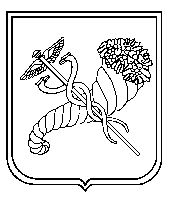 